August 2018August 2018August 2018August 2018August 2018August 2018August 2018Sunday MondayTuesdayWednesdayThursdayFridaySaturday3031OFFICER WORK WEEK 9-41OFFICER WORK WEEK 9-4
EMELY’S BIRTHDAY!!2OFFICER WORK WEEK 9-4345
NAYELLY’S BIRTHDAY!!6ROOKIE CAMP!All New Celebs & JV Belles!8am – 4pm7ROOKIE CAMP!All New Celebs & JV Belles!8am – 4pm
*Sister Reveal 3:30
891011$20 DUE FOR TEACHER BREAKFAST!! 1213Celebrity and JV Belle Team Pictures 9am
Celeb Team Pom- 12pm-4pm14Celebrity practice 
6:45-9AM
*WATER JUGS DUE*15Celebrity practice6:45-9AM16Celebrity practice 
6:45-9AM
KRISTAL’S BIRTHDAY!!171819
JESSICA’S BIRTHDAY!!20Celebrity Practice  *Field entrance audition*
6:45-9AM21Celebrity Practice *Feature 1 audition*
6:45-9AM22Celebrity Practice *Pep Rally Hip Hop Audition*
6:45-9AM23Celebrity Practice 6:45-9AM24Teacher Breakfast*BELLE&CELEB7:30am 
Officers 9-12252627FIRST DAY OF SCHOOL!Celebrity Practice 6:45AM28Celebrity Practice 6:45AM
*Feature 2 audition*39Celebrity Practice 6:45AM30Practice 7:45AM
Band Rehearsal Day!
4-4:30pm*COWBELLS DUE 31Celebrity Practice 6:45AM5PM CALL TIME AT STALLWORTHLee vs. Westbury
*Pep Rally*1September 2018September 2018September 2018September 2018September 2018September 2018September 2018Sunday MondayTuesdayWednesdayThursdayFridaySaturday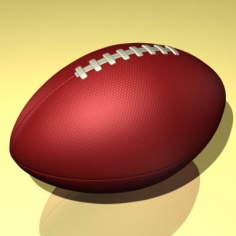 2728293031123NO SCHOOL!4Celeb Practice 6:45AM5Celeb Practice 6:45AM6Practice 7:45AM
Band Rehearsal Day!
4-4:30pm7Celeb Practice 6:45AM
LEE @ Splendora
Call time 4PM 8910Celeb Practice 6:45AM
*Feature 3 audition*11Celeb Practice 6:45AM12Celeb Practice 6:45AM13Practice 7:45AM
Band Rehearsal Day!
4-4:30pm
JV Performance!! 14Celeb Practice 6:45AM
Lee @Galena Park
Call time 4PM15DANCE CLINIC
9am-10:30amTrinity Auditions!!
10:45am-???1617Celeb Practice 6:45AM
18Celeb Practice 6:45AM
Teacher Pep Dance Practice 4-4:30
19Celeb Practice 6:45AM
Teacher Pep Dance Practice 4-4:30
20Practice 6:45AM
Call time 4PMParent Performance 6PM**21Celeb Practice 6:45AM
*Feature 4 audition*BYE WEEK!!22
2324Celeb Practice 6:45AMTeacher Pep Dance Practice 4-4:3025   REBECCA’S BDAY!!!!Celeb Practice 6:45AMTeacher Pep Dance Practice 4-4:3026Celeb Practice 6:45AM
Teacher Pep Dance Practice 4-4:3027Practice 7:45AM
Band Rehearsal Day!
4-4:30pm28Celebrity Practice 6:45AM5PM CALL TIME AT STALLWORTHLee vs. Westbury
*Pep Rally*29
October 2018October 2018October 2018October 2018October 2018October 2018October 2018Sunday MondayTuesdayWednesdayThursdayFridaySaturday1Celeb Practice 6:45AM
*Feature 5 Audition*2 Celeb Practice 6:45AM
*Pep Rally Hip Hop #2 Auditions*3Celeb Practice 6:45AM4Practice 7:45AM
Band Rehearsal Day!
4-4:30pm
JV Performance!!5Celeb Practice 6:45AM
Lee @Santa Fe
Call time 4PM678**Pep Rally Hip Hop practice 8am-10am**
9Celeb Practice 6:45AM10Practice 7:45AM
Band Rehearsal Day!
4-4:30pm
RING MUMS DUE!!
11Celebrity Practice 6:45AM5PM CALL TIME AT STALLWORTHLee vs. BH
*Pep Rally*12Celeb Practice 6:45AM
*Feature 7 Audition*131415Celeb Practice 6:45AM
16Celeb Practice 6:45AM17Celeb Practice 6:45AM18Practice 7:45AM
Band Rehearsal Day!
4-4:30pm
JV Performance!!
19Celeb Practice 6:45AM
Lee @Nederland
Call time 4PM202122Celeb Practice 6:45AM
*Feature 8 Audition*
23Celeb Practice 6:45AM

24Practice 7:45AM
Band Rehearsal Day!
4-4:30pm
25Celebrity Practice 6:45AM5PM CALL TIME AT STALLWORTHLee vs. Dayton
BOO BUDDIES
26Celeb Practice 
4pm-8pm*Contest Choreo*
BOO BUDDIES27
2829Celeb Practice 6:45AM
*Feature 9 Audition*BOO BUDDIES30   Celeb Practice 6:45AMBOO BUDDIES31Celeb Practice 6:45AM
*HALOWEEN PARTY!!*4-5
1Practice 7:45AM
Band Rehearsal Day!
4-4:30pm
*PEP RALLY*2Celebrity Practice 8am-10AM5PM CALL TIME AT STALLWORTHLee vs.Vidor
STUDENT HOLIDAY3
November 2018November 2018November 2018November 2018November 2018November 2018November 2018Sunday MondayTuesdayWednesdayThursdayFridaySaturday29Celeb Practice 6:45AM
*Feature 9 Audition*BOO BUDDIES30   Celeb Practice 6:45AMBOO BUDDIES31Celeb Practice 6:45AM
*HALOWEEN PARTY!!*4-5
1Practice 7:45AM
Band Rehearsal Day!
4-4:30pm
*PEP RALLY*2Celebrity Practice 8am-10AM5PM CALL TIME AT STALLWORTHLee vs.Vidor
STUDENT HOLIDAY3Boxes/Initials DUE!45Celeb Practice 6:45AM
*Feature 10 Audition*6Celeb Practice 6:45AM7Celeb Practice 6:45AM8Practice 7:45AM
Band Rehearsal Day!
4-4:30pm
JV PERFORMANCE!!!9Celebrity Practice 6:45AM4pm CALL TIMELee @Crosby10111213Celeb Practice 6:45AM14Celeb Practice 6:45AM15SFA FIELD TRIP!16Thanksgiving Breakfast Pot Luck! 17181920212223242526Celeb Practice 6:45AM27Celeb Practice 6:45AM28Celeb Practice 6:45AM29Celeb Practice 6:45AM30Celeb Practice 6:45AM1December 2018December 2018December 2018December 2018December 2018December 2018December 2018Sunday MondayTuesdayWednesdayThursdayFridaySaturday23Celeb Practice 6:45AMSTACI’S BIRTHDAY!! 4Celeb Practice 6:45AM5Celeb Practice 6:45AMSilent Auction Baskets Due! 6Celeb Practice 6:45AMCOURTNEY’S BIRTHDAY!!Christmas Parade7Celeb Practice 6:45AM8910Celeb Practice 6:45AM11Celeb Practice 6:45AM12Celeb Practice 6:45AM13Celeb Practice 6:45AM14Celeb Practice 6:45AMMAKAYLA’S BIRTHDAY!! 151617Celeb Practice 6:45AM18Celeb Practice 6:45AM
Christmas Party! 
Stocking Exchange!19Celeb Practice 6:45AM20Celeb Practice 6:45AM21
Early Release!22232425262728293031